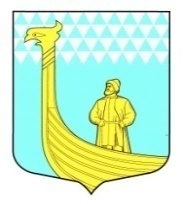 АДМИНИСТРАЦИЯМУНИЦИПАЛЬНОГО ОБРАЗОВАНИЯВЫНДИНООСТРОВСКОЕ СЕЛЬСКОЕ  ПОСЕЛЕНИЕВолховский муниципальный районЛенинградская областьдеревня Вындин Островул. Школьная, д.1 апроект   ПОСТАНОВЛЕНИЕот « ____»                    2016 года                           №   О внесении изменений в постановление администрации МО Вындиноостровское сельское поселение от 30 ноября 2015 года № 214  «Об утверждении муниципальной  программы«Устойчивое развитие на части территорий населенных пунктов, являющихся административными центрами, иных форм местного самоуправления муниципального образования Вындиноостровское сельское поселение на период 2016-2017 годы» 	С целью реализации местных инициатив граждан , на основании протоколов  заседания общественного совета  на части территории населенных пунктов являющимися административными центрами,  деревни Вындин Остров МО Вындиноостровское сельское поселение Волховского муниципального района Ленинградской области постановляю:1. Внести изменения в паспорт  муниципальной  программы «Устойчивое развитие на части территорий населенных пунктов, являющихся административными центрами, иных форм местного самоуправления муниципального образования Вындиноостровское сельское поселение на период 2016-2017 годы», и читать в следующей редакции: (Приложение 1).2. Внести изменения в план мероприятий  муниципальной  программы «Устойчивое развитие на части территорий населенных пунктов, являющихся административными центрами, иных форм местного самоуправления муниципального образования Вындиноостровское сельское поселение на период 2016-2017 годы», и читать в следующей редакции: (Приложение 2).3.	Настоящее решение вступает в силу после его официального опубликования в газете «Волховские Огни» и подлежит размещению на официальном сайте муниципального образования в сети Интернет.4. Контроль за исполнением  настоящего  постановления оставляю за собой.Глава  администрации                                                   М.Тимофеева                          УТВЕРЖДЕНПостановлением администрацииМО Вындиноостровское сельское поселение  №       от  «     »          2016 года(приложение 1)Паспорт муниципальной   программы «Устойчивое развитие на части территорий населенного пункта, являющегося административным центром, иных форм местного самоуправления муниципального образования Вындиноостровское сельское поселение на период 2016-2017 годы»УТВЕРЖДЕНПостановлением администрацииМО Вындиноостровское сельское поселение  №       от  «     »          2016 года(приложение 2)                                                                П Л А Нмероприятий муниципальной программы«Устойчивое развитие на части территорий населенных пунктов, являющихся административными центрами, иных форм местного самоуправления муниципального образования Вындиноостровское сельское поселение на период 2016-2017 годы»Наименование ПрограммыМуниципальная   программа «Устойчивое развитие на части территорий населенного пункта, являющегося административным центром, иных форм местного самоуправления муниципального образования Вындиноостровское сельское поселение на период 2016-2017 годы»Период и этапы реализации Программы 2016-2017 годыПравовые основания для разработки Программы- Федеральный закон от 06.10.2003 года № 131-ФЗ "Об общих принципах организации местного самоуправления в Российской Федерации-Областной закон от 23.12.2015 года № 139-ОЗ «об областном бюджете Ленинградской области на 2016 год и на плановый период 2017 и 2018 годов»;   -Областной закон от 12.05.2015 года № 42-оз «О содействии развитию иных форм местного самоуправления на части территорий  населенных пунктов  Ленинградской области, являющимися административными центрами поселений» - Решение совета депутатов МО Вындиноостровское сельское поселение от  27  июля    2015 года  № 16 «Об утверждении количества   и границ частей территории административного центра, деревни Вындин Остров, Волховского района Ленинградской области, на которых осуществляют свою деятельность общественные советы старост»-решения совета депутатов  от 27 июля 2015 года  №  17     «Об утверждении Положения «О деятельности  общественного совета в  административном центре, деревни Вындин Остров, муниципального образования Вындиноостровское сельское поселение Волховского муниципального района Ленинградской области» администрация МО Вындиноостровское сельское поселениеЗаказчик ПрограммыАдминистрация муниципального образования Вындиноостровское  сельское поселение  Волховского муниципального района Ленинградской областиРазработчик ПрограммыАдминистрация муниципального образования Вындиноостровское  сельское поселение  Волховского муниципального района Ленинградской областиИсполнители ПрограммыАдминистрация муниципального образования Вындиноостровское   сельское поселение  Волховского муниципального района Ленинградской области Цели и основные задачи ПрограммыЦель Программы: ● совершенствование взаимодействия органов местного самоуправления муниципального образования Вындиноостровское сельское поселение и населения в решении вопросов местного значения на части территории населенного пункта, являющегося административным центром.Основные задачи Программы:● содействие социально-экономическому и культурному развитию территории населенного пункта, являющегося административным центром муниципального образования Вындиноостровское сельское поселение-Благоустройство населенного пункта, являющегося административным центром;-Обеспечение безопасности дорожного движения;Основные мероприятия Программы: -Замена  светильников уличного освещения на энергосберегающие в деревне Вындин Остров.-ремонт дорог общего пользования в границах населенного пункта, являющегося административным центром;-обустройство тротуаров;-спил деревьев ;Срок реализации мероприятий Программы2016-2017 годы Ожидаемые конечные результаты реализации Программы -Повышение энергетической эффективности, экономия бюджетных средств;- улучшение качества уличного освещения населенных пунктов;-обеспечение безопасности дорожного движения;-благоустройство населенных пунктов;Система организации контроля за выполнением Программы - предоставление сведений органам местного самоуправления  муниципального образования Вындиноостровское  сельское поселение о ходе освоения средств и реализации намеченных мероприятий- общий контроль за выполнением мероприятий Программы осуществляет глава администрации Вындиноостровское сельское поселениеОрганы, осуществляющие контроль над ходом реализации ПрограммыАдминистрация муниципального образования  Вындиноостровское сельское поселениеОбъём финансовых ресурсов на исполнение мероприятий Программы на 2016-2017 годы 2016 год –    1236,974   тыс. рублей, из них -  1141,600  тыс. рублей из средств областного бюджета,  95 373,70 тыс. рублей из средств местного бюджета  2017 год –    1 141,304   тыс. рублей, из них -  1086956,52 тыс. рублей из средств областного бюджета,  54 ,348 тыс. рублей из средств местного бюджета№п/пНаименование мероприятийСрок исполненияОтветственный исполнительОбъем финансирования, тыс.рублейОбъем финансирования, тыс.рублей№п/пНаименование мероприятийСрок исполненияОтветственный исполнительобластной бюджетместный бюджет1.Замена светильников уличного освещения на энергосберегаю-    щие в деревне Вындин Остров (40 шт.)2016Администрация, общественный совет351,54518,1413.Ремонт щебеночного покрытия автомобильной дороги по ул. Школьная, от дома № 17 до дома № 27 в  дер. Вындин Остров, Волховского района, Ленинградской области».ремонт щебеночного покрытия  участка дороги по улице Школьная, примыкающего к  отремонтированному участку автомобильной дороги по ул. Школьная от д. 17 до д. 27 (часть территории № 1 – частный сектор)2016Администрация, общественный совет372,890197,91019,62447,209-  приобретение  световых новогодних консолей, уличный фонарь «Вьюга»(5 шт)2016Администрация, общественный совет94,1624,956опил деревьев вдоль проводов уличного освещения деревни Вындин Остров(20 шт)2016Администрация, общественный совет125,0935,441Итого:20161 141,60095,3741. Обустройство тротуаров по улице Центральная вдоль домов № 5,10,11 с установкой ограждения2017Администрация, общественный совет1086956,5254,348Итого:20171086956,5254,348